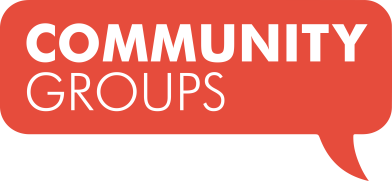 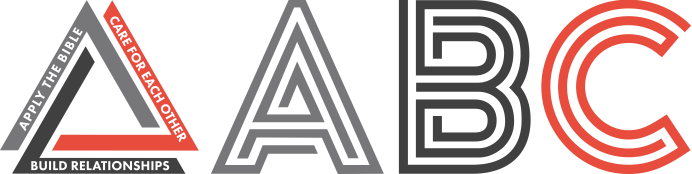 The Exodus	October 25, 2020Moses, Exodus 12	Community Group Discussion QuestionsICEBREAKER (5-10 Minutes)Share your name and answer the following question: What is the longest or craziest trip you have been on?OPENING THE DISCUSSION (5-10 Minutes) – Have someone recap the message in about a minute or two and then ask the following questions:What is something new you learned or a truth you were reminded of, that you found helpful from Sunday’s message? Drew shared that “God is not afraid of your candor.”What keeps people from being honest with God?Where do you have a hard time trusting God about your future?DIGGING DEEPER (10 Minutes) – ask everyone to follow along in their Bible or Bible app. If meeting online, consider sharing these passages on your screen to review them together. Read Exodus 14:1-18.What parts of this story stand out to you, or what questions does it raise for you?Reread Exodus 14:10-12.As you reflect on Israel’s response in these verses, in what ways do we respond similarly?Reread Exodus 14:13-18.As Israel faced the threat of Pharaoh’s army, Moses challenged them 4 ways:     1. Fear not, 2. Stand firm, 3. Be still, 4. Watch God work. Which one of these do you need to focus on in your current circumstances? Read Exodus 13:17.When has God led you through a long road instead of a short one? What did you learn from that experience?Read 2 Corinthians 12:9.Where have you seen God display His power through your weakness?APPLYING IT (10-20 Minutes)As you reflect on this message and Israel’s exodus from Egypt, what do you want to remember or do differently? 